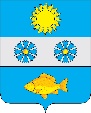 АДМИНИСТРАЦИЯ МУНИЦИПАЛЬНОГО ОБРАЗОВАНИЯКУРИЛОВСКОЕ СОБИНСКОГО РАЙОНАПОСТАНОВЛЕНИЕ07.02.2019     		    				               № 16О внесении изменений в постановление администрации  от 03.10.2016 № 130 «Об утверждении краткосрочного  плана реализации региональной программы капитального ремонта общего имущества в многоквартирных домах муниципального образования Куриловское Собинского района на 2017-2019 годы»     В соответствии с п. 8 постановления Губернатора Владимирской области от 01 апреля 2014 года № 303 «О порядке утверждения краткосрочных планов реализации региональной программы капитального ремонта общего имущества в многоквартирных домах»,   администрация  п о с т а н о в л я е т:1.	Внести изменения в краткосрочный план реализации региональной программы капитального ремонта общего имущества в многоквартирных домах, расположенных на территории муниципального образования Куриловское  Собинского района на 2017-2019 годы согласно приложению.2.	Контроль за исполнением настоящего постановления оставляю за собой.3.	Настоящее постановление вступает в силу с 07.02.2019 года и подлежит размещению на официальном сайте.Глава администрации:                                                         	О.В. Арабей